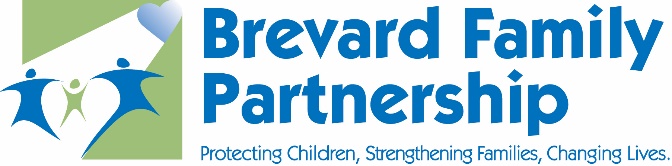 Brevard Family Partnership Measures FY 2019 - 2020                       *Case Management services transitioned from IMPOWER to Family Allies Inc. effective June 26, 2017Caseload Size for Care Managers July 2019QUARTERLY MEASUREQtr. 1Qtr. 2Qtr. 3Qtr. 41.  The percentage of children with no verified maltreatment within six (6) months of termination of supervision – 95.0%.92.8%97%95.6%94.89%2.  The percentage of children exiting foster care to a permanent home within twelve (12) months of entering care -  40.5%.51.2%54.3%57.3%54.81%3.  The percentage of children exiting foster care to a permanent home within twelve (12) months for children in foster care twelve (12) to twenty-three (23) months -  43.6%62.9%62.5%59.2%62.70%4.  The percentage of children who do not re-enter foster care within twelve (12) months of moving to a permanent home – 91.7%76.2%90.1%90.6%90.46%5.  Placement moves per one-thousand (1,000) days in foster care (placement stability) – 4.123.613.513.363.516.  The percentage of young adults who have aged out of foster care who have completed or are enrolled in secondary education, vocational training, and/or adult education – 80.0%96.0%85.7%83.3%81.25%MONTHLY MEASUREJuly 18.Aug 18Sep 18Sep 18Oct 18Nov 18Dec 18Jan 19Feb 19Mar 19Apr 19May 19Jun 19 July 197.  The number of children with finalized adoptions between July 2019 – June 2020. 2019-20 goal is 113; 2018-19 goal is 99    1620404052819097108124140157165148.    The percentage of children under supervision who are required to be seen every 30 days, who are seen every 30 days shall be at least   99.5%.99.7%99.7%99.8%99.8%99.8%99.7%99.6%99.2%99.7%99.6%99.6%99.5%99.6%99.49%CASE MANAGEMENT TURNOVER*Dependency Case Manager Turnover between rolling year (Family Allies)61.4%57.7%57.7%57.7%49.5%51.1%44.2%42.4%45.8%47.3%51%71.1%72.7%67.3%Dependency Case Manager Supervisor Turnover between rolling year (Family Allies)26.7%26.7%13.3%13.3%11.8%11.1%11.1%11.1%11.8%22.2%22.2%22.2%35.3%35.3%Dependency Case Manager Turnover between rolling year (CARES)20%0%0%24.6%23.9%Dependency Case Manager Supervisor Turnover between rolling year (CARES)0%0%0%0%16.7%AgencyNumber of Care Managers# of Children ServedAverage CaseloadFamily Allies 5190317.70CARES 141349.57